ФИО педагога: С.А. Бубновская                                                                                                                                                      Программа: «Чудо ручки»Объединение: 1АД. Дата занятия по рабочей программе: 04.05.2020. Тема занятия: «Открытка к Дню Победы». Задание: выполнить творческую работу «Открытка к Дню Победы» из цветной бумаги.Материалы: цветная, белая бумага, ножницы, фломастеры, клей. Порядок выполнения:Из прямоугольного листа белой бумаги по схеме сложить открытку в форме фронтового письма. На конверте при помощи карандашей или фломастеров нарисовать георгиевскую ленточку.Из цветной бумаги вырезать цветы, голубя, звезду. Приклеить все детали на открытку.Или сделать открытку по своему замыслу.Сфотографировать готовую поделку и отправить мне на электронный адрес: Sweta_@mail.ru  или WhatsApp 89149320037, или Viber 89149320037. 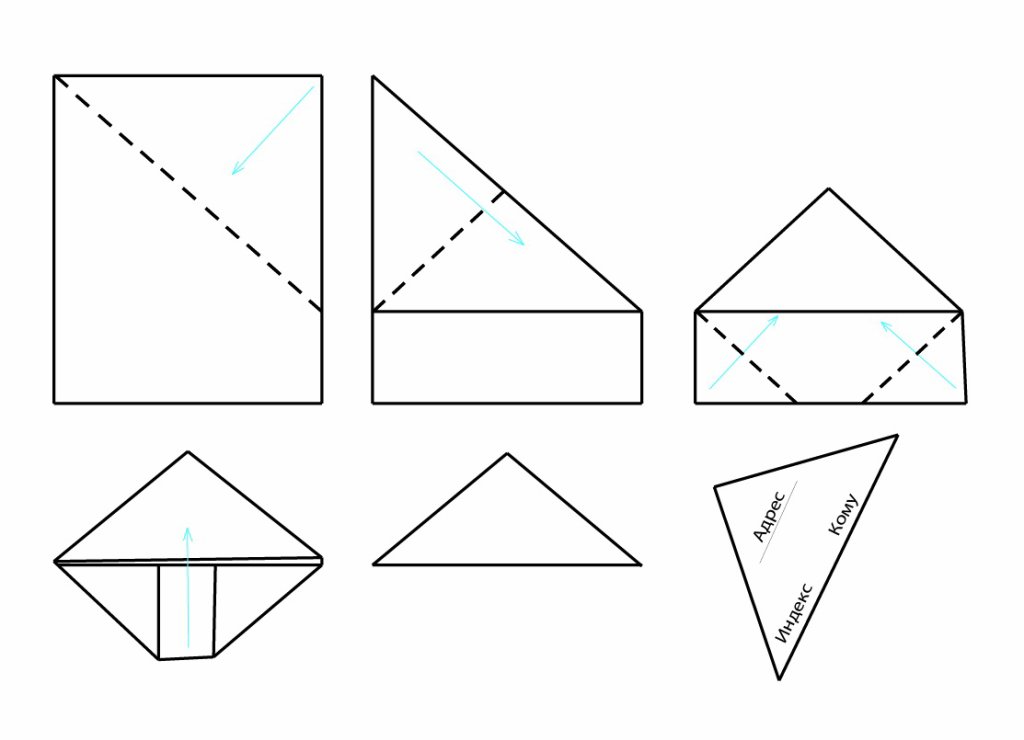 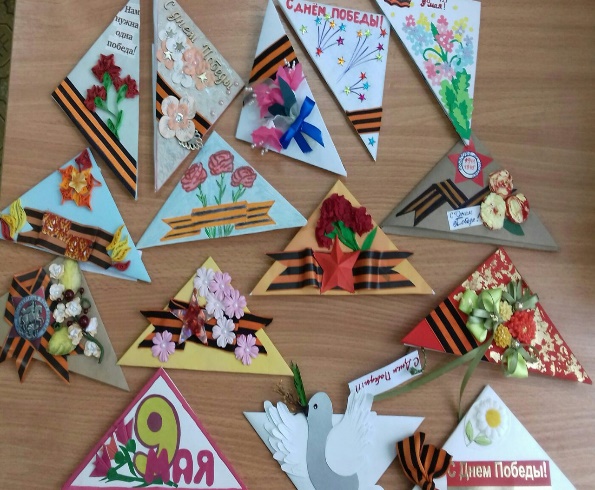 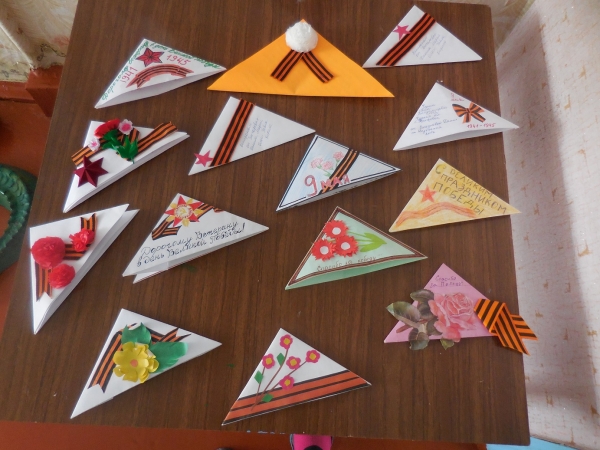 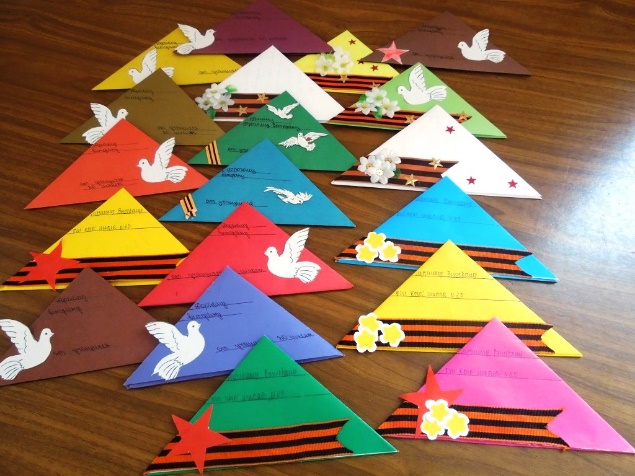 